PROIECTUL DECIZIEI ETAPEI DE ÎNCADRARE                                          Nr. 7816 din data de 20.11.2017Ca urmare a solicitării de emitere a acordului de mediu adresate de S.C. AGRONUT CONSTRUCT S.R.L., cu sediul în comuna Comana, satul Comana, str. Cumani, nr. 451, (biroul nr. 2), judeţul Giurgiu, înregistrată la A.P.M. Giurgiu cu nr. 7816 din data de 26.09.2017, în baza Hotărârii Guvernului nr. 445/2009 privind evaluarea impactului anumitor proiecte publice şi private asupra mediului şi a Ordonanţei de urgenţă a Guvernului nr. 57/2007 privind regimul ariilor naturale protejate, conservarea habitatelor naturale, a florei şi faunei sălbatice, cu modificările şi completările ulterioare, 	A.P.M. Giurgiu decide, ca urmare a consultărilor desfăşurate în cadrul şedinţei Comisiei de Analiză Tehnică din data de 20.11.2017, că proiectul „Hală găini ouătoare, staţie sortare  şi depozit de ouă, moară de furaje” –propus a fi amplasat în comuna Comana, satul Vlad Ţepeş, intravilan NC 33849, CF nr. 33849, jud. Giurgiu, se supune evaluării impactului asupra mediului şi  evaluării adecvate. Justificarea prezentei decizii: I. Motivele care au stat la baza luării deciziei etapei de încadrare în procedura de evaluare a impactului asupra mediului sunt următoarele:proiectul se încadrează în prevederile Hotărârii Guvernului nr. 445/2009, anexa nr. 2, pct. 1, lit.e) – instalații pentru creșterea intensivă a animalelor de fermă,altele decât cele incluse în anexa nr. 1;1. Caracteristicile proiectului: a) mărimea proiectului:Proiectul presupune realizarea unei hale de gaini ouatoare cu suprafața de 1260,49 mp și capacitatea de 24000 de găini ouătoare, a unei hale de colectare, sortare si depozitare a oualelor cu suprafata desfasurata de 372,01 mp, filtru sanitar cu birouri cu suprafata construita de 58.5 mp iar suprafata desfasurata de 123,83 mp, cabina poartă, filtru dezinfector auto, pod basculă, precum si a unei mori de furaje cu suprafața de 210 mp, platforme, bazin retenție ape, împrejmuire.Suprafața totală a terenului pe care se va realiza investiția este de 12500 mp. Accesul in zonăAccesul in zonă se va realiza prin latura de NE a terenului, din drumul de exploatare existent.Utilități: alimentarea cu apă se va realiza din foraj propriu 50 m cu gospodarie de apa proprie. Asigurarea agentului termic – incalzirea va fi realizata folosind aeroterme electrice.iar pentru hala de colectare, sortare si depozitare ouă se va realiza prin intermediul unei centrale termice electrice de 15 kW.Energie electrica – din retea existenta la limita incintei.b)proiectul se cumulează cu proiectul aceleiași societăți ”Platformă de colectare a dejecțiilor privind investiția Hală găini ouătoare, staţie sortare  şi depozit de ouă, moară de furaje”, propus a fi amplasat în comuna Comana, satul Vlad Ţepeş, intravilan NC 33325, CF nr. 33325;c)proiectul presupune utilizarea resurselor naturale  - nu este cazuld) producţia de deșeuri: deşeurile generate pe amplasament se vor colecta controlat, pe categorii şi vor fi gestionate de societăți abilitate;e) emisii poluante, inclusiv zgomotul și alte surse de disconfort–lucrările şi măsurile prevăzute în proiect nu vor afecta semnificativ factorii de mediu: aer, apă, sol/subsol, aşezări umane; f) proiectul nu presupune risc de accident.2. Localizarea proiectelor:2.1. utilizarea existentă a terenului – folosinţa actuală a terenului, conform certificatului de urbanism nr. 24/10.05.2017: teren arabil intravilan ;  2.2. relativa abundenţă a resurselor naturale din zonă, calitatea şi capacitatea regenerativă a acestora – nu este cazul;2.3. capacitatea de absorbţie a mediului, cu atenţie deosebită pentru:zonele umede: nu este cazul ;zonele costiere – obiectivul nu este amplasat în zone costiere;zonele montane şi cele împădurite – obiectivul nu este amplasat în zone montane şi împădurite;parcurile şi rezervaţiile naturale – obiectivul este amplasat în Parcul Natural Comana;zonele de protecţie specială, mai ales cele desemnate prin Ordonanţa de urgenţă a Guvernului nr. 57/2007 privind regimul ariilor naturale protejate, conservarea habitatelor naturale, a florei şi faunei sălbatice, cu modificările şi completările ulterioare, zonele prevăzute prin Legea nr. 5/2000 privind aprobarea Planului de amenajare a teritoriului naţional – Secţiunea a III- a – zone protejate, zonele de protecţie instituite conform prevederilor Legii apelor nr. 107/1996, cu modificările şi completările ulterioare şi Hotărârea Guvernului nr. 930/2005 pentru aprobarea Normelor speciale privind caracterul şi mărimea zonelor de protecţie sanitară şi hidrogeologică – amplasamentul proiectului va fi situat în Parcul Natural Comana, in situl de interes comunitar ROSCI0043 Comana, ROAPA0022 Comana;ariile în care standardele de calitate a mediului stabilite de legislaţie au fost deja depăşite – nu au fost înregistrate astfel de situaţii; ariile dens populate – nu este cazul; peisajele cu semnificaţie istorică, culturală şi arheologică – nu este cazul.3. Caracteristicile impactului potenţial:extinderea impactului: aria geografică şi numărul persoanelor afectate – impact local fără afectarea populației;natura transfrontieră a impactului – nu este cazul;mărimea şi complexitatea impactului – impact redus şi local, pe perioada execuţiei proiectului; probabilitatea impactului – impact cu probabilitate mare pe parcursul realizării proiectului, deoarece lucrările prevăzute de proiect vor afecta semnificativ factorii de mediu și biodiversitatea locală;durata, frecvenţa şi reversibilitatea impactului – impact local pe perioada desfășurării proiectului cu probabilitate crescută de afectare a zoneiPe parcursul derulării procedurii de evaluare a impactului asupra mediului publicul interesat de proiectul propus a fost informat despre solicitarea acordului de mediu, de către:II. Motivele care au stat la baza luării deciziei etapei de încadrare în procedura de evaluare adecvată – conform deciziei etapei de evaluare iniţială nr. 7816/03.10.2017, proiectul intră sub incidența art. 28 din Ordonanţa de Urgenţă a Guvernului nr. 57/2007 privind regimul ariilor naturale protejate, conservarea habitatelor naturale, a florei şi faunei sălbatice, cu modificările şi completările ulterioare, Parcul Natural Comana, in situl de interes comunitar ROSCI0043 Comana, ROAPA0022 Comana;este posibil ca impactul să fie semnificativ, deoarece în timpul execuției, utilajele necesare executării lucrărilor vor produce zgomot care pot alunga speciile de faună și ihtiofaună, pot duce la pierderea habitatului prin ocupare temporară a suprafeței de exploatare, excavările în apă pot duce la creșterea turbidității;există pe amplasamentul proiectului și în imediata apropiere a acestuia specii sălbatice de interes comunitar ce pot fi afectate de implementarea proiectuluieste posibil ca impactul să fie semnificativ deoarece în perioada de execuție este posibilă afectarea calității apelor de către lucrările necesare implementării proiectului prin scurgeri accidentale de carburanți sau lubrefianți de la utilajele folosite;proiectul influențează prin emisii în aer, perturbarea prin zgomot speciile de interes comunitar;este posibil ca proiectul să ducă la pierderea totală a unor habitate naturale de interes comunitar;este posibil că proiectul să ducă la o izolare reproductivă a unei specii de interes comunitar sau a speciilor tipice care intră în compoziția unui habitat de interes comunitar.Condiţiile de realizare a proiectului: Măsuri pentru protejarea factorului de mediu „ APA”:apa utilizată în scop potabil va fi asigurată din comerț;evacuarea apelor uzate – bazin betonat vidanjabil și stație de epurare;se vor respecta prevederile H.G. nr. 188/2002 pentru aprobarea unor norme privind condiţiile de descărcare în mediul acvatic al apelor uzate, modificată şi completată prin H.G. nr. 352/2005 şi H.G. nr. 210/2007Măsuri pentru protejarea factorului de mediu „SOL, SUBSOL, APE SUBTERANE”:deşeurile vor fi depozitate în containere şi vor fi preluate de către serviciul de salubrizare al localităţii;dejecțiile care vor rezulta din activitate se colectează pe platforma de dejecții care va fi betonată și impermeabilizată se va asigura încheierea unui contract ferm pentru eliminarea deşeurilor, cu o firmă de salubritate autorizată;      Depozitarea deşeurilor:deșeurile mai sus menționate se vor colecta controlat, pe categorii şi vor fi gestionate de unităţi abilitate;se vor respecta prevederile Legii 211/2011 privind regimul deşeurilor;      Măsuri pentru protejarea factorului de mediu „ AER”:se vor respecta standardele de calitate a aerului ambiental în orice condiţii atmosferice;(Legea 104/2011 privind calitatea aerului înconjurător, S.T.A.S. 12574-87 privind condiţiile de calitate a aerului în zonele protejate).      Alte condiții:este interzisă evacuarea apelor uzate în cursurile de suprafaţă sau în subteran;se vor lua măsuri astfel încât pe perioada de execuţie a lucrărilor să nu se producă zgomote şi disconfort care ar putea afecta vecinătăţile;se va evita depozitarea necontrolată a tuturor deşeurilor rezultate din activitate;supravegherea executării lucrărilor în vederea respectării proiectului de execuţie;anunţarea A.P.M. Giurgiu, când apar elemente noi neprecizate în documentaţie în vederea revizuirii acesteia;anunţarea A.P.M. Giurgiu în maxim două ore în cazul când apar situaţii deosebite care ar putea să afecteze mediul înconjurător;se vor respecta prevederile OUG 57/2007 privind regimul ariilor naturale protejate, conservarea habitatelor naturale, a florei și faunei sălbatice cu modificările și completările ulterioare;se vor respecta prevederile Ord. 19/2010 pentru aprobarea Ghidului metodologic privind evaluarea adecvată a efectelor potențiale ale planurilor sau proiectelor asupra ariilor naturale protejate de interes comunitar;respectarea prevederilor H.G. nr. 1061/2008 privind transportul deşeurilor periculoase şi nepericuloase pe teritoriul României;la finalizarea proiectului se va anunţa G.N.M.- Serviciul Comisariatul Județean Giurgiu în vederea efectuării unui control de specialitate pentru verificarea respectării condiţiilor din decizia etapei de încadrare și încheierea procesului-verbal de constatare conform prevederilor art. 49, alin. (3) din Ord. 135/2010.Prezenta decizie poate fi contestată în conformitate cu prevederile H.G. nr. 445/2009, art. 24, 25 şi 29 şi ale Legii Contenciosului Administrativ nr. 554/2004, cu modificările şi completările ulterioare.Menţiuni despre procedura de contestare administrativă şi contencios administrativ  “Orice persoană care face parte din publicul interesat şi care se consideră vătămată într-un drept al său ori într-un interes legitim se poate adresa instanţei de contencios administrativ competente pentru a ataca, din punct de vedere procedural sau substanţial, actele, deciziile sau omisiunile autorităţii publice competente care fac obiectul participării publicului, inclusiv aprobarea de dezvoltare, potrivit prevederilor Legii contenciosului administrativ nr. 554/2004, cu modificările şi completările ulterioare.Se poate adresa instanţei de contencios administrativ competente şi orice organizaţie neguvernamentală care îndeplineşte cerinţele prevăzute la art. 2 lit. e) din H.G. nr. 445/2009, considerându-se că acestea sunt vătămate într-un drept al lor sau într-un interes legitim.Actele sau omisiunile autorităţii publice competente care fac obiectul participării publicului se atacă odată cu decizia etapei de încadrare, respectiv cu aprobarea de dezvoltare sau, după caz, cu decizia de respingere a solicitării aprobării de dezvoltare.Înainte de a se adresa instanţei de contencios administrativ competente, persoanele prevăzute la art. 24 din H.G. nr. 445/2009 au obligaţia să solicite autorităţii publice emitente a deciziei menţionate la art. 24 alin. (3) sau autorităţii ierarhic superioare revocarea, în tot sau în parte, a respectivei decizii. Solicitarea trebuie înregistrată în termen de 30 de zile de la data aducerii la cunoştinţa publicului a deciziei.Autoritatea publică emitentă are obligaţia de a răspunde la plângerea prealabilă prevăzută la alin. (1) în termen de 30 zile de la data înregistrării acestei la acea autoritate.Procedura de soluţionare a plângerii prealabile prevăzute la alin. (1) şi (2) este gratuită şi trebuie să fie echitabilă, rapidă şi corectă”.	di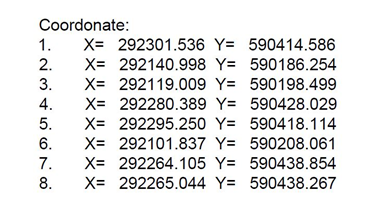 